Application for the recruitment of the post “Junior Research Fellow/Research Associate” to work on the MeitY-sponsored research project Academic RecordExperience (Industry/ Research/ Teaching)Brief about your Master Degree/Ph.D. thesis workAny Other InformationI declare that the above-given information is true to my knowledge and belief. If any discrepancy is observed, my selection may be canceled at any stage.Date:Place:                                                                             Candidate's SignatureNote: Attach all the supporting documents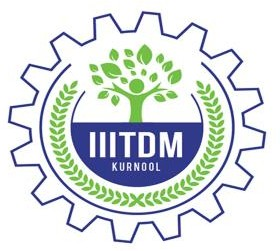 INDIAN INSTITUTE OF INFORMATION TECHNOLOGY DESIGN AND MANUFACTURING KURNOOL, Jagannathagattu Hill, Dinnedevarapadu, Kurnool, Andhra Pradesh - 518008 (An Institute with National Importance under MoE, Govt. of India)1.Name of the Candidate2.Date of Birth3.Marital StatusSINGLE/MARRIED4.GenderMALE/FEMALE5.Nationality6.CommunityGEN/OBC/SC/ST7.PwDYES/NO8.Email9.Phone/Mobile Number10.Permanent Address11.Address for Communication 12.Particulars of the GATE/CSIR-NETGATE / CSIR-NET ScoreYear of PassingDepartmentCertificate/DegreeSpecializationName of the InstituteName of the Board/	UniversityYear of PassingPercentage/CGPASSLC (10th)HSC (+2)Bachelor DegreeMaster DegreePh.D. (If required)DesignationName of the OrganizationDurationDurationNature of WorkDesignationName of the OrganizationFromToNature of Work